Учреждение образования«Брестский государственный университет имени А.С. Пушкина»Юридический факультетКафедра философии и экономики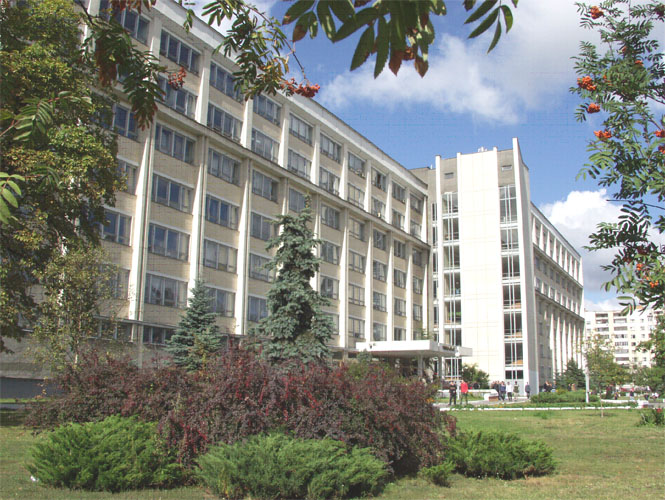 ПРОГРАММАМЕЖВУЗОВСКОЙ  СТУДЕНЧЕСКОЙНАУЧНО-ПРАКТИЧЕСКОЙ КОНФЕРЕНЦИИРОЛЬ СОЦИАЛЬНО-ГУМАНИТАРНЫХ ДИСЦИПЛИН В ФОРМИРОВАНИИ МИРОВОЗЗРЕНИЯ И ПРОФЕССИОНАЛЬНОЙ КУЛЬТУРЫ БУДУЩЕГО СПЕЦИАЛИСТА19 НОЯБРЯ 2020 г.БрестОргкомитет:КЛИМОВИЧ А.В. – председатель оргкомитета, кандидат философских наук, доцент, доцент кафедры философии и экономики УО «Брестский государственный университет им. А.С. Пушкина»;КРУСЬ П.П. – кандидат философских наук, доцент, доцент кафедры философии и экономики УО «Брестский государственный университет им. А.С. Пушкина»; ГРИГОРОВИЧ Е.Н. –  кандидат социологических наук, доцент, доцент кафедры философии и экономики УО «Брестский государственный университет имени А.С. Пушкина»;ЗАЙМИСТ Г.И. – кандидат философских наук, доцент, доцент кафедры уголовно-правовых дисциплин УО «Брестский государственный университет им. А.С. Пушкина»; ВАРИЧ В.Н. –  кандидат философских наук, доцент,  доцент кафедры гуманитарных наук УО «Брестский государственный технический университет»;ДОКЛАДЫ НА ПЛЕНАРНОМ ЗАСЕДАНИИСабитова Ю.Р. (БрГУ имени А.С. Пушкина),   Информационная культура в современном обществе. Научный руководитель Климович А.В.Антончик Е.В. (БрГУ имени А.С. Пушкина) Влияние субкультур на мировоззрение молодёжи. Научный руководитель Григорович Е.Н.Прокопук М.М. (БрГУ имени А.С. Пушкина) Правовая культура юриста: сущность и слагаемые. Научный руководитель Займист Г.И.Былинская А.Ю. (БрГУ имени А.С. Пушкина) Профессиональные качества современного юриста в представлениях студентов специальности «Правоведение».  Научный руководитель Займист Г.И.Ярошевич Д.А. (БрГТУ) «Новый аскетизм» и новая культура мышления в решении глобальных проблем современного мира научный руководитель Варич В.Н.РАБОТА СЕКЦИЙ СЕКЦИЯ № 1  (А)   ФИЛОСОФСКИЕ ПРОБЛЕМЫ ПРИРОДЫ, ЧЕЛОВЕКА И ОБЩЕСТВА: ИСТОРИЯ И СОВРЕМЕННОСТЬ.Руководитель:Климович Анна Владимировна, , кандидат философских наук, доцент кафедры философии и экономики  БрГУ имени А.С. ПушкинаТельпук И.Г. (БрГУ имени А.С. Пушкина) Сравнение образов идеальных правителей, созданных Н. Макиавелли и А. Воланом. Научный руководитель Климович А.В.Краснюк А.О. (БрГУ имени А.С. Пушкина) Схоластика как основа трактата Я.Шпренгера и Г.Инститориса «Молот ведьм. Научный руководитель Климович А.В.Аврусевич К.Н (БрГУ имени А.С. Пушкина) Идеи Ф.Ницше в аниме «Тетрадь смерти». Научный руководитель Климович А.В.Черноокая Т.В. (БрГУ имени А.С. Пушкина) Феномен информационного общества: основные методологические подходы. Научный руководитель Григорович Е.Н.Степанюк Д.А. (БрГУ имени А.С. Пушкина) Значение философии экзистенциализма в формировании смысложизненных ориентиров человека. Научный руководитель Финслер О.В.Ярошук А.А. (БрГУ имени А.С. Пушкина) Значение этики  И. Канта  для формирования нравственной культуры современного человека.  Научный руководитель Финслер О.В.Хорошко (БрГУ имени А.С. Пушкина) Философия любви: исторический экскурс. Научный руководитель Финслер О.В.Бородинчик М.В. (БрГУ имени А.С. Пушкина) Проявление законов диалектики в психологии поведения человека. Научный руководитель Финслер О.В.Флячинская Н.Н. (БрГТУ) Игра как феномен бытия человека современного человека. Научный руководитель Варич В.Н.Мешик А.К. (БрГТУ) Наука и власть: возможности и границы диалога Научный руководитель Варич В.Н.Мешик К.О. (БрГТУ) Мировой опыт выработки национальных стратегий преодоления технической отсталости. Научный руководитель Варич В.Н.Горбацкая О.С. (БрГУ имени А.С. Пушкина) Роль философии  в преподавании иностранных языков Научный руководитель Крусь П.П.Апанович Д.В. (БрГУ имени А.С. Пушкина) Философия учительства. Научный руководитель Крусь П.П.Сокол И.Д. (БрГУ имени А.С. Пушкина) Философские идеи в творчестве К.С. Бохонковича. Научный руководитель Климович А.В.СЕКЦИЯ № 2 (Б)ФИЛОСОФСКИЕ ПРОБЛЕМЫ ПРИРОДЫ, ЧЕЛОВЕКА И ОБЩЕСТВА: ИСТОРИЯ И СОВРЕМЕННОСТЬ.Руководитель:Варич Вероника Николаевна , кандидат философских наук, доцент кафедры гуманитарных наук  БрГТУГринюшко Р. Г. (БрГТУ)  Культурно-исторические традиции Восточной и Западной цивилизаций (сравнительный анализ). Научный руководитель Сушко В.В.Данилевич А. В. (БрГТУ)  «Царство разума» философов-просветителей в исторической перспективе. Научный руководитель Сушко В.В.Криштапович К. Ю.(БрГТУ)  «Нормальная наука» и научная революция в концепции Т. Куна. Научный руководитель Сушко В.В.Лабудь Д. А. (БрГТУ)  Человек в условиях дегуманизированного общества (Ж-П.Сартр. А.Камю). Научный руководитель Сушко В.В.Лихтар В. А. (БрГТУ)  Смысл и назначение русской идеи (Ф. Достоевский. Вл. Соловьев). Научный руководитель Сушко В.В.Долматович И. И. (БрГТУ)  «Закат Европы» О.Шпенглера - реквием по Западу. Научный руководитель Сушко В.В.Дубков Д. С. (БрГТУ)  Значение изучения философии в контексте формирования профессиональной культуры инженеров строительных профилей. Научный руководитель Сушко В.В.Кравчук Ф. Н.  (БрГТУ)  Философские проблемы современной космологии. Научный руководитель Сушко В.В.Липунов Д. А. (БрГТУ)  Прогресс в живой природе, его основные черты и критерии. Научный руководитель Сушко В.В.Мельник Д. Д. (БрГТУ)  Идея гармонии человека и природы на различных этапах человеческой истории. Научный руководитель Сушко В.В.Назарук Д. В. (БрГТУ) Особенности массового сознания. Научный руководитель Сушко В.В.Остапчук А. С. (БрГТУ)  Современные дискуссии по проблеме формационного развития общества. Научный руководитель Сушко В.В.Секция  № 3.    МИРОВОЗЗРЕНЧЕСКИЕ ОРИЕНТИРЫ ЛИЧНОСТИ.  ЦЕННОСТНОЕ СОЗНАНИЕ МОЛОДЕЖИ Руководитель: Григорович Елена Николаевна, кандидат социологических наук, доцент, доцент кафедры философии и экономики  БрГУ имени А.С. ПушкинаСузько П.С.  (БрГУ имени А.С. Пушкина) Нравственные ценности в структуре сознания личности. Научный руководитель Григорович Е.Н.Шелоник В.В. (БрГУ имени А.С. Пушкина) Ценностные ориентации современной молодёжи. Научный руководитель Григорович Е.Н.Мицкович И.В.  (БрГУ имени А.С. Пушкина) Информация как средство формирования сознания личности. Научный руководитель Григорович Е.НЯковлева А.С. (БрГУ имени А.С. Пушкина) Особенности ценностного сознания людей, выживших в «лагерях смерти». Научный руководитель Климович А.В.Косынюк Е.В. (БрГУ имени А.С. Пушкина)  Проблемы нравственного воспитания молодёжи в современном социокультурном пространстве. Научный руководитель Климович А.В.Лукашук В.В. (БрГУ имени А.С. Пушкина) Есть ли у человека свобода выбора: антиномии и способы их решения. Научный руководитель Финслер О.В.Олешко М.А. (БрГУ имени А.С. Пушкина) Народный танец южнославянских народов как выражение этнической идентичности. Научный руководитель Финслер О.В.Матвеенко Е.С. (БрГТУ) Человек в системе социальных коммуникаций. Научный руководитель Варич В.Н.Новик И.Д. (БрГУ имени А.С. Пушкина) Гендерные стереотипы у молодёжи и их влияние на представление о социальных ролях мужчин и женщин в семье. Научный руководитель Крусь П.П.Марчук А.В (БрГТУ) Становление и развитие экологической этики в современной культуре. Научный руководитель Варич В.Н.Козич Е.С. (БрГУ имени А.С. Пушкина) Духовная культура современного специалиста. Научный руководитель Крусь П.П.Божко П. В. (БрГТУ) Молодёжная субкультура и её роль в формировании личности человека. Научный руководитель Сушко В.В.Секция № 4.     КУЛЬТУРА ПРОФЕССИОНАЛЬНОЙ ДЕЯТЕЛЬНОСТИ ЮРИСТАРуководитель: Займист Галина Ивановна, кандидат философских наук, доцент, доцент кафедры уголовно-правовых дисциплин БрГУ имени А.С. ПушкинаГлинский А.П. (БрГУ имени А.С. Пушкина)  Текстуальное оформление методологического аппарата студенческой научной работы.  Научный руководитель Займист Г.И.Сац У.Д. (БрГУ имени А.С. Пушкина) Способы создания оригинальных научных текстов студентами-юристами. Научный руководитель Займист Г.И.Дорошенко И.А. (БрГУ имени А.С. Пушкина) Характеристика источников, используемых при написании курсовой работы.  Научный руководитель Займист Г.И.Дудчик А.И. (БрГУ имени А.С. Пушкина) Право и мораль: общее и особенное. Научный руководитель Григорович Е.Н.Теодорович Н.Л. (БрГУ имени А.С. Пушкина) Кодекс чести прокурорского работника Республики Беларусь и Кодекс этики прокурорского работника Российской федерации: сравнительно-правовой анализ. Научный руководитель Займист Г.И.Шклёда Н.Ю. (БрГу имени А.С. Пушкина) Деонтические требования к прокурорским работникам по Кодексу чести прокурорского работника Республики Беларусь и Кодексу этики прокурорского работника Российской Федерации. Научный руководитель Займист Г.И.Филютич Д.А. (БрГУ имени А.С. Пушкина) Правовая социализация личности как процесс усвоения правовых ценностей. Научный руководитель Григорович Е.Н.